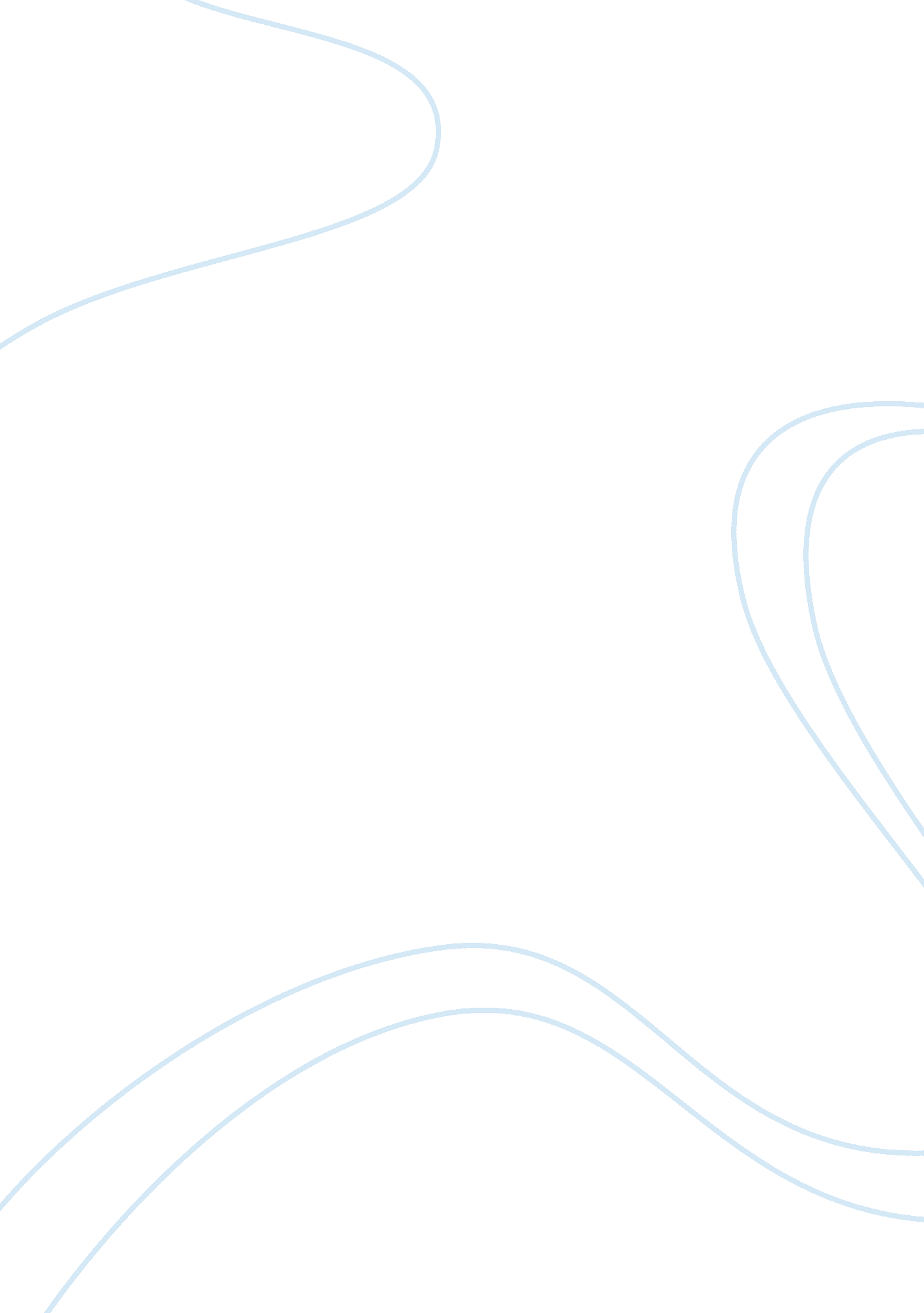 Reflection essay on inventory systemBusiness, Management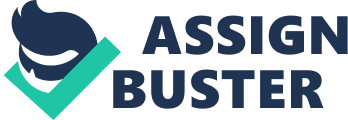 Janes (2001) stated that computers are extremely reliable device and very powerful calculators with some great accessories applications like word processing problem for all of business activities, regardless of size, computers have three advantages over other type of office equipment that process information because computer are faster, more accurate more economical Reyes (2005) task would be time consuming to accomplish manually and more practical with the aid of computers field in cabinet. Dioso (2001) stated   that computer assist   careful intelligent planning, organizing, actuating and controlling . This maybe observed from the past that they monitor production activities, solve scientific problem and help arrive in tentative answer to a multitude of involve conditions. Ralph M. Stair (1999) emphasized that the development oftechnologythrough the years have enabled us to do more with less effort. From the orientation of the light bulb to the industrial revolution and beyond, we have continuously tried to in a more efficient means of doing tasks. Lewis (2002) stated that the reason for using computers vary from person to person. Some of the computers in business are to perform accuracy, to be as productivity, to decrease bottle necks or hassles to alter cash flows or to simples elevate your status. Sybex   Inc (1999) stated that visual basic provide a graphicalenvironmentin which the users usually designed the forms and control that become the building block of tour application . Visual Basic support many useful tools that will help the user more productivity. Computerize sales and inventory system Computers began from a wild imaginative idea to the world’s highly prioritized tool. Computers today are now used as a substitute to manual processes and other past inventions like the radio, television, etc. It is now used by people for much simpler, easier and faster way to do things. Some used it as a hobby, and some use it as a job. Technology has never stopped from advancing through the years. Its new innovations helps answer the people’s further complex questions. Why not use these advantages to benefit ourselves? Many people use computers in their daily lives. Some use it for transactions, some use it for educational purposes and others use it for data storage. Though it might sound unnecessary but in some cases when storing a file for such a big company, can you manage it properly? Organizing, finding a file, etc. With computers, it can help you simplify the process of storing and managing the files you need for future use and make finding files easier than the manual process. A Proposed Sales and Inventory System In business like merchandising, Sales and Inventory system plays an important role. It is used to track all the transactions made by the business and responsible for monitoring the items supplies. All the business transactions must be properly recorded and must be fully secured by password. A Computerized system is the best solution and most innovative answer for their needs. The researchers had been motivated to do a study on this topic according to the aboveobservation. The result may help others to understand more about computer-generated data processing, especially on how to deal with computers in terms of speed, accuracy and data security 